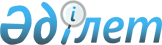 Об исключении из учетных данных населенного пункта Сырдария сельского округа Кожатогай города АрысПостановление акимата Туркестанской области от 11 мая 2023 года № 85. Зарегистрировано Департаментом юстиции Туркестанской области 12 мая 2023 года № 6267-13
      В соответствии со статьей 11 Закона Республики Казахстан "Об административно - территориальном устройстве Республики Казахстан" и на основании постановления акимата города Арыс от 2 февраля 2023 года № 45 "О внесении представления в акимат Туркестанской области об исключении из учетных данных населенного пункта", акимат Туркестанской области ПОСТАНОВЛЯЕТ:
      1. Исключить из учетных данных населенный пункт Сырдария сельского округа Кожатогай города Арыс, в связи с включением его в состав города Арыс. 
      2. Контроль за исполнением настоящего постановления возложить на курирующего заместителя акима области.
      3. Настоящее постановление вводится в действие по истечении десяти календарных дней после дня его первого официального опубликования.
					© 2012. РГП на ПХВ «Институт законодательства и правовой информации Республики Казахстан» Министерства юстиции Республики Казахстан
				
      Исполняющий обязанности акима

      Туркестанской области

Е. Кенжеханұлы
